Prononciation de PLUS dans les comparaisonsHow to pronounce PLUS in comparisons•Avec un adjectif ou un adverbe on prononce toujours plu With an adjective or an adverb always pronounce plu	            Ex: elle est plus (plu) grande que moi et elle court plus (plu) vite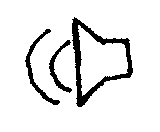 •Avec un verbe ou un nom on prononce plu (en français soutenu) ou plusse (en français plus courant) With a verb or a noun pronounce plu (more formal French) or plusse (spoken French)	           Ex: il travaille plus (plu / plusse) que moi et il gagne plus (plu / plusse) d'argent NOTE: À cause de la liaison, devant une voyelle ou un h muet, plus se prononce pluzDue to the liaison, before a vowel or a mute h plus is pronounced pluz	    Ex: ils sont plus (pluz) heureux que moi, ils s'habillent plus (pluz) élégammentC'est la même chose pour moins, qui se prononce normalement moin The same goes for moins, normally pronounced moin	    Ex: il est moins (moin) grand que moi, il court moins (moin) vite 		             	elles sont moins (moinz) heureuses que moi, elles s'habillent moins (moinz) élégamment 